State EMS Committee Meeting AgendaJanuary 21, 2015 at 1:00pm 3760 S. Highland Drive  Salt Lake City, UT 841063rd Floor Auditorium
Executive Session 11:30 – 12:30 (4th Floor Boardroom)Review Agenda and Materials	Kris KempQuestionsAdjourn to 3rd Floor AuditoriumWelcome 1:00 pm 	Introduction of Committee Members and Guests	Kris Kemp Action ItemsApproval of Minutes 	Kris Kemp                          Brigham City Ambulance Staffing Waiver	Joseph Bach, Fire Chief        Rule 426-3 Licensing	Guy Dansie                          Subcommittee Reports and Action Items                                                                                                                       Operations -  Membership, vehicle standards,    	Chris DeLaMare                                                                use of cameras and/or videos in ambulances                	                                  Professional Development - Update     	Dennis Bang                                                                                     EMS Rules Committee – Department Rules Update	Guy Dansie                            Grants – 2016 EMS Competive Grant, 	Guy Dansie                             2016 Per Capita Guidelines  	                                                     Operations Subcommittee application approval	Jeri Johnson                                                                                                                                                                              Informational Items                                                                                  Update on New Data System	Shari Hunsaker            Complaint Compliance Enforcement Unit Update	Dennis Bang                    Possible Medicaid Reimbursement Increase	Michael MathieuAdjournNext Meeting:April 1, 2015 at 1:00 pmHeld at: 3760 South Highland Drive 3rd Floor Auditorium2015 Meeting ScheduleApril 1, July 15, October 21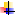 